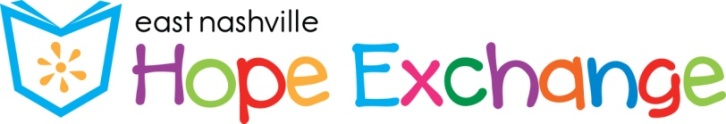 Summer 2020JOB DESCRIPTIONTEACHER, SUMMER LITERACY PROGRAMDo you love teaching reading and writing and know what it takes to help struggling readers? Do you want to be able to use creative ideas that would make reading and writing fun?  Would you like to help families be involved in their child's literacy development? Well, this is the place for you!! East Nashville Hope Exchange is a non-profit organization dedicated to strengthening the literacy of at-risk children in East Nashville. We are looking for teachers who want to make a difference in the lives of these students.  Strong applicants will be energetic, creative, have experience effectively teaching elementary reading, have experience teaching at-risk students, have strong classroom management skills, and know how to help children with emotional problem solving.Type:  		Full Time, SummerLocation:  	419 Woodland St. (St. Ann’s Episcopal Church) or 601 McFerrin Ave (Ross Early Learning Center)Salary:  	$4,200 for the period Dates:  May 26-May 30, 2020		: Staff Pre-Service/Student AssessmentJune 1– July 10, 2020:  Student Program July 13 – July 15, 2020:  Staff Post-Program Wrap-up and DebriefQualifications:  	Certification in Elementary Education and strong classroom management skillsHours:  	7:45 a.m. – 4:00 p.m.RESPONSIBILITIES include but are not limited to the following:Academic:Assess students pre-program and at close of programTeach a class of approximately 13 to 15 students in grades K-4.With the help of an assistant teacher, develop individual learning plans for each studentTurn in lesson plans once a week, be prepared for lessons and activities, and implement lessons.Assist students one on one and in various groupings in reading, writing and emotional problem-solving skillsHelp students write, practice and perform acts for an end-of-program skit for familiesAssist other teachers, lead teacher, and director when neededReport to work each day on timeCommunication with Families, Staff, and Others:Attend and participate in orientation, meetings, and debriefing sessionsHelp with daily sign-in and sign-out proceduresCommunicate with families on an ongoing basisHelp develop, attend, and lead small groups in Family Engagement eventsAssist with materials to be sent homeBe a positive role model for the studentsWith lead teacher and program director, supervise teacher assistantsReport progress of students regularly to families and lead teacherRelate to everyone in a cheerful, positive mannerCreating a Safe and Secure Environment:Create and sustain a cheerful, respectful and supportive environmentSupervise and monitor student's safetyAssist students in using conflict resolution techniques when dealing with each otherSupervise students throughout program including, but not limited to: in the classroom, during meals, during outside play, and on field trips.Keep areas clean and safe Assist in clean up  and inventory at the end of the programReport safety or security issues to the program director or lead teacherAttend to the health and interpersonal needs of studentsTO APPLY:  Fill out the attached application and send it, along with your résumé, to:Ameshica Linsey, Executive DirectorEast Nashville Hope Exchange419 Woodland StreetNashville, TN 37206Fax: 615-242-4997E-mail: enheoffice@gmail.com EMPLOYMENT APPLICATION FORM(Please print)Please consider me for the following position(s):      ___ Lead Teacher        ___Teacher         ___Assistant Teacher(If you are interested in more than one position, please put a 1 for first priority and 2 for second priority. Please note:  We prefer to hire Lead Teachers who have at least one year’s experience working as an ENHE Teacher.  We prefer to hire Teachers with at least one year of classroom experience.  If you have not had at least one year’s experience teaching experience at the K-4 level, we suggest you apply for an Assistant Teacher position. ) Name:		_____________________________________________________________________________		First				Middle 				LastAddress: 	_____________________________________________________________________________		Street								Apartment #Telephone:	(_______)________________________		(_______)__________________________		Home						CellEmail:		_____________________________________________________________________________In case of an emergency please contact: 	________________________________________/_______________					Name					Relation (Parent, Aunt etc.)____________________________________________________________________________________________Home Number                                           		Cell Number			EmailDo you have a dependable source of transportation?       		___ Yes  	___No___________________________________________________________________________________________Explain SourceWould you be able to attend evening or weekend parent sessions?    ____Yes   	___No___________________________________________________________________________________________Explain if noWhere and when did you last attend school?  ______________________________________________________						List degree(s )if applicablePlease provide the names, phone numbers and email addresses of three references who are knowledgeable about your qualifications for this position.NAME:  _________________________________________________What are your strengths when working with children in grades K-4?Do you have any special talents such as music, art, drama, dance or sports? If so, please explain what they are and how they would benefit the program. (Please let us know if you speak Spanish.)What excites you about the opportunity to teach reading to inner city children and engage their families in the learning process?What do you hope to gain from working with this program?How did you find out about this program?Do you have any additional comments? (Optional)Thank you for your interest in the East Nashville Hope Exchange Program.  Please send this application form along with your résumé to:Ameshica Linsey, Executive DirectorEast Nashville Hope ExchangeFax: 	615-242-4997419 Woodland Street, Nashville, Tennessee 37206Email:	enheoffice@gmail.com